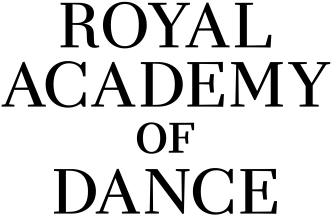  PO BOX 245, Kings Cross, NSW, 1340
 T: (02) 9331 4111
 Please return entry forms to your Tour Organiser RAD Approved Venue entry form RAV1 (2021)An RAV2 form must be completed for each vocational graded candidate and an RAV3 form must be completed for graded candidates or vocational candidates you wish to enter together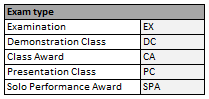 RAD Approved Venue entry form RAV1 (2021)An RAV2 form must be completed for each vocational graded candidate and an RAV3 form must be completed for graded candidates or vocational candidates you wish to enter togetherPart A – Registered school informationPart A – Registered school informationPart A – Registered school informationPart A – Registered school informationPart A – Registered school informationPart A – Registered school informationPart A – Registered school informationPart A – Registered school informationPart A – Registered school informationPart A – Registered school informationPart A – Registered school informationPart A – Registered school informationPart A – Registered school informationPart A – Registered school informationPart A – Registered school informationPart A – Registered school informationPart A – Registered school informationPart A – Registered school informationPart A – Registered school informationPart A – Registered school informationPart A – Registered school informationPart A – Registered school informationPart A – Registered school informationPart A – Registered school informationPart A – Registered school informationPart A – Registered school informationPart A – Registered school informationPart A – Registered school informationPart A – Registered school informationPart A – Registered school informationPart E – Summary of candidates and feesPart E – Summary of candidates and feesPart E – Summary of candidates and feesPart E – Summary of candidates and feesPart E – Summary of candidates and feesPart E – Summary of candidates and feesPart E – Summary of candidates and feesPart E – Summary of candidates and feesPart E – Summary of candidates and feesPart E – Summary of candidates and feesName of SchoolName of SchoolName of SchoolName of SchoolCandidate IDGiven nameFamily nameMemberLevel e.g. IFExam typeSyllabus M/FFeeOffice useOffice useSchool IDSchool IDSchool IDSchool IDCandidate IDGiven nameFamily nameMemberLevel e.g. IFExam typeSyllabus M/FFeeOffice useOffice useEmailEmailEmailEmailTelTelTelTelPart B - Examination venue informationPart B - Examination venue informationPart B - Examination venue informationPart B - Examination venue informationPart B - Examination venue informationPart B - Examination venue informationPart B - Examination venue informationPart B - Examination venue informationPart B - Examination venue informationPart B - Examination venue informationPart B - Examination venue informationPart B - Examination venue informationPart B - Examination venue informationPart B - Examination venue informationPart B - Examination venue informationPart B - Examination venue informationPart B - Examination venue informationPart B - Examination venue informationPart B - Examination venue informationPart B - Examination venue informationPart B - Examination venue informationPart B - Examination venue informationPart B - Examination venue informationPart B - Examination venue informationPart B - Examination venue informationPart B - Examination venue informationPart B - Examination venue informationPart B - Examination venue informationPart B - Examination venue informationPart B - Examination venue informationRAD Approved VenueRAD Approved VenueRAD Approved VenueRAD Approved VenueRAD Approved VenueRAD Approved VenueRAD Approved VenueRAD Approved VenueRAD Approved VenueRAD Approved VenueRAD Approved VenueRAD Approved VenueRAD Approved VenueRAD Approved VenueRAD Approved VenueRAD Approved VenueRAD Approved VenueRAD Approved VenueRAD Approved VenueRAD Approved VenueRAD Approved VenueRAD Approved VenueRAD Approved VenueRAD Approved VenueRAD Approved VenueRAD Approved VenueRAD Approved VenueRAD Approved VenueRAD Approved VenueRAD Approved VenueRAD Approved Venue ID (if known)RAD Approved Venue ID (if known)RAD Approved Venue ID (if known)RAD Approved Venue ID (if known)RAD Approved Venue ID (if known)RAD Approved Venue ID (if known)RAD Approved Venue ID (if known)RAD Approved Venue ID (if known)RAD Approved Venue ID (if known)RAD Approved Venue ID (if known)RAD Approved Venue ID (if known)RAD Approved Venue ID (if known)RAD Approved Venue ID (if known)Part C - Registered teacher detailsPart C - Registered teacher detailsPart C - Registered teacher detailsPart C - Registered teacher detailsPart C - Registered teacher detailsPart C - Registered teacher detailsPart C - Registered teacher detailsPart C - Registered teacher detailsPart C - Registered teacher detailsPart C - Registered teacher detailsPart C - Registered teacher detailsPart C - Registered teacher detailsPart C - Registered teacher detailsPart C - Registered teacher detailsPart C - Registered teacher detailsPart C - Registered teacher detailsPart C - Registered teacher detailsPart C - Registered teacher detailsPart C - Registered teacher detailsPart C - Registered teacher detailsPart C - Registered teacher detailsPart C - Registered teacher detailsPart C - Registered teacher detailsPart C - Registered teacher detailsPart C - Registered teacher detailsPart C - Registered teacher detailsPart C - Registered teacher detailsPart C - Registered teacher detailsPart C - Registered teacher detailsPart C - Registered teacher detailsMembership IDMembership IDMembership IDMembership IDMembership IDMembership IDFirst nameFirst nameFirst nameFirst nameFirst nameFirst nameFirst nameFirst nameFirst nameFirst nameFirst nameFirst nameFamily nameFamily nameFamily nameFamily nameFamily nameFamily nameFamily nameFamily nameFamily nameFamily nameFamily nameTeacher 1Teacher 2Teacher 3Teacher 4Teacher 5Teacher 6Part D – Applicant detailsPart D – Applicant detailsPart D – Applicant detailsPart D – Applicant detailsPart D – Applicant detailsPart D – Applicant detailsPart D – Applicant detailsPart D – Applicant detailsPart D – Applicant detailsPart D – Applicant detailsPart D – Applicant detailsPart D – Applicant detailsPart D – Applicant detailsPart D – Applicant detailsPart D – Applicant detailsPart D – Applicant detailsPart D – Applicant detailsPart D – Applicant detailsPart D – Applicant detailsPart D – Applicant detailsPart D – Applicant detailsPart D – Applicant detailsPart D – Applicant detailsPart D – Applicant detailsPart D – Applicant detailsPart D – Applicant detailsPart D – Applicant detailsPart D – Applicant detailsPart D – Applicant detailsPart D – Applicant detailsName of ApplicantName of ApplicantName of ApplicantName of ApplicantName of ApplicantName of ApplicantName of ApplicantName of ApplicantName of ApplicantMembership ID (if applicable)Membership ID (if applicable)Membership ID (if applicable)Membership ID (if applicable)Membership ID (if applicable)Membership ID (if applicable)Membership ID (if applicable)Membership ID (if applicable)Membership ID (if applicable)Please select from the below:Please select from the below:Please select from the below:Please select from the below:Please select from the below:Please select from the below:Please select from the below:Please select from the below:Please select from the below:Please select from the below:Please select from the below:Please select from the below:Please select from the below:Please select from the below:Please select from the below:Please select from the below:Please select from the below:Please select from the below:Please select from the below:Please select from the below:Please select from the below:Please select from the below:Please select from the below:Please select from the below:Please select from the below:Please select from the below:Please select from the below:Please select from the below:Please select from the below:Please select from the below:ApplicantApplicantApplicantApplicantApplicantSchool principalSchool principalSchool principalSchool principalSchool principalSchool principalSchool principalSchool principalSchool principalSchool principalSchool principalSchool principalSchool principalTotal candidates (non-members):Total candidates (non-members):Total candidates (non-members):Total candidates (non-members):Sub-total fees:Sub-total fees:Teacher (select as per number above)Teacher (select as per number above)Teacher (select as per number above)Teacher (select as per number above)Teacher (select as per number above)Teacher (select as per number above)Teacher (select as per number above)Teacher (select as per number above)Teacher (select as per number above)Teacher (select as per number above)12334445566Total candidates:Total candidates:Total candidates:Total candidates:Total fees:Total fees:Address for correspondence and delivery:Address for correspondence and delivery:Address for correspondence and delivery:Address for correspondence and delivery:Address for correspondence and delivery:Address for correspondence and delivery:Address for correspondence and delivery:Address for correspondence and delivery:Address for correspondence and delivery:Address for correspondence and delivery:Address for correspondence and delivery:Address for correspondence and delivery:Address for correspondence and delivery:Address for correspondence and delivery:Address for correspondence and delivery:Address for correspondence and delivery:Address for correspondence and delivery:Address for correspondence and delivery:Address for correspondence and delivery:Address for correspondence and delivery:Address for correspondence and delivery:Address for correspondence and delivery:Address for correspondence and delivery:Address for correspondence and delivery:Address for correspondence and delivery:Address for correspondence and delivery:Address for correspondence and delivery:Address for correspondence and delivery:Address for correspondence and delivery:Address for correspondence and delivery:Part F – Signature of ApplicantPart F – Signature of ApplicantPart F – Signature of ApplicantPart F – Signature of ApplicantPart F – Signature of ApplicantPart F – Signature of ApplicantPart F – Signature of ApplicantPart F – Signature of ApplicantPart F – Signature of ApplicantPart F – Signature of ApplicantPart F – Signature of ApplicantPart F – Signature of ApplicantPart F – Signature of ApplicantPart F – Signature of ApplicantPart F – Signature of ApplicantPart F – Signature of ApplicantPart F – Signature of ApplicantPart F – Signature of ApplicantPart F – Signature of ApplicantPart F – Signature of ApplicantPostcodePostcodeTelTelTelEmail                                                          Email                                                          Email                                                          Impossible dates for deliveryImpossible dates for deliveryImpossible dates for deliveryImpossible dates for deliveryImpossible dates for deliveryImpossible dates for deliveryImpossible dates for deliveryImpossible dates for deliveryI am happy for a neighbour to receive my deliveryI am happy for a neighbour to receive my deliveryI am happy for a neighbour to receive my deliveryI am happy for a neighbour to receive my deliveryI am happy for a neighbour to receive my deliveryI am happy for a neighbour to receive my deliveryI am happy for a neighbour to receive my deliveryI am happy for a neighbour to receive my deliveryI am happy for a neighbour to receive my deliveryI am happy for a neighbour to receive my deliveryI am happy for a neighbour to receive my deliveryI am happy for a neighbour to receive my deliveryI am happy for a neighbour to receive my deliveryI am happy for a neighbour to receive my deliveryI am happy for a neighbour to receive my deliveryI am happy for a neighbour to receive my deliveryI am happy for a neighbour to receive my deliveryYesYesYesYesNoNoNoName of Applicant                                                     DateName of Applicant                                                     DateName of Applicant                                                     DateName of Applicant                                                     DateName of Applicant                                                     DateName of Applicant                                                     DateName of Applicant                                                     DateName of Applicant                                                     DateName of Applicant                                                     DateName of Applicant                                                     Date